Personal Essay about Yourself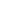 A Tapestry of Memories: My StoryLife, in its essence, is a collection of moments, each thread in the tapestry of our existence weaving a unique story. My story is one of resilience, curiosity, and the relentless pursuit of passion, marked by moments of triumph and trials that have shaped me into who I am today.Born into a family that valued education and hard work above all, I was taught from a young age that the pursuit of knowledge was not just a journey but a responsibility. My childhood was filled with books and the encouragement to question, explore, and dream. This instilled in me a deep-seated love for learning, whether it was understanding the mechanics behind a toy car or unraveling the mysteries of the stars. My parents, my first and forever teachers, nurtured this curiosity, teaching me that every question had an answer and every problem a solution.However, life has its way of testing our mettle. During my teenage years, I faced a significant health challenge that threatened to derail my academic and personal life. Days in the hospital and long periods of recovery became my routine, turning my world upside down. This period was a crucible, testing my resilience and forcing me to find strength I never knew I had. It was a stark reminder of the fragility of life but also a powerful lesson in perseverance. I learned to adapt, to find joy in the smallest of victories, and to keep moving forward, even when the path was obscured by uncertainty.My passion for learning transformed into a love for writing as I navigated through these trials. Writing became my solace, a way to express the whirlwind of emotions and to document my journey through recovery. It was through this medium that I discovered my voice and the power of storytelling. Writing allowed me to step outside my circumstances and to see my story as part of a larger narrative of hope and resilience. It became a catalyst for my recovery, offering a sense of purpose and direction.As I emerged from this challenging chapter, my perspective on life had irrevocably changed. I realized that our experiences, both good and bad, are not just isolated incidents but stepping stones in our journey of personal growth. This realization fueled my desire to make a difference, to use my experiences and my voice to inspire others facing their own battles.Today, I stand as a testament to the power of resilience, the importance of curiosity, and the strength found in vulnerability. My journey has taught me that while we cannot control every aspect of our lives, we can choose how we respond to the challenges we face. I have chosen to face mine with optimism, courage, and an unwavering commitment to growth.In sharing my story, I hope to light a spark in others, to encourage them to embrace their own journeys with courage and to remind them that they are not alone in their struggles. Life is an intricate tapestry of memories, and each of us has a unique story to tell. My story is one of countless threads in the vast tapestry of human experience, a reminder that our stories, in all their complexity and beauty, are what truly make us who we are.